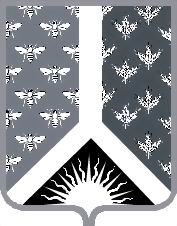 СОВЕТ НАРОДНЫХ ДЕПУТАТОВ НОВОКУЗНЕЦКОГО МУНИЦИПАЛЬНОГО РАЙОНАР Е Ш Е Н И Е от 18 октября 2016 года № 334О состоянии жилищного строительства в Новокузнецком муниципальном районеРассмотрев информацию исполняющего обязанности начальника отдела капитального строительства администрации Новокузнецкого муниципального района Забродина А. С. о состоянии жилищного строительства в Новокузнецком муниципальном районе, и руководствуясь статьей 27 Устава муниципального образования «Новокузнецкий муниципальный район», Совет народных депутатов Новокузнецкого муниципального района  Р Е Ш И Л:1. Информацию исполняющего обязанности начальника отдела капитального строительства администрации Новокузнецкого муниципального района Забродина А. С. о состоянии жилищного строительства в Новокузнецком муниципальном районе принять к сведению.2. Рекомендовать администрации Новокузнецкого муниципального района:1) обеспечить выполнение мероприятий по жилищному строительству муниципальной программы «Жилищная и социальная инфраструктура Новокузнецкого муниципального района» в полном объеме и в установленные сроки;2) провести анализ и принять меры по исключению рисков срывов календарных планов работ по объектам жилищного строительства в Новокузнецком муниципальном районе.3. Опубликовать настоящее Решение в Новокузнецкой районной газете «Сельские вести».4. Контроль за исполнением настоящего Решения возложить на комиссию по вопросам градостроительной и дорожной деятельности, коммунального хозяйства, транспорта и связи Совета народных депутатов Новокузнецкого муниципального района.5. Настоящее Решение вступает в силу со дня его принятия.Председатель Совета народных депутатов Новокузнецкого муниципального района                                                                            Е. В. Зеленская